Аналитическая записка по результатам проведения МОНИТОРИНГА  АКТУАЛЬНОГО СОСТОЯНИЯ СИСТЕМЫ РАННЕЙ ПОМОЩИ  В ЯРОСЛАВСКОЙ ОБЛАСТИ Кафедрой инклюзивного образования были проведены следующие мониторингиМониторинг существующих программ, методик, технологий работы с детьми раннего возраста с ограниченными возможностями здоровья, детей-инвалидов, детей с генетическими нарушениями, а также детей группы риска Мониторинг эффективности различных моделей служб ранней помощи и коррекционно-развивающего воспитания и обучения детей раннего возраста с ограниченными возможностями здоровья, детей-инвалидов Задачи мониторингов:сбор информации об актуальном состоянии системы ранней помощи в Ярославской области; выявление проблем и разработка предложений по повышению качества и доступности предоставляемых услуг ранней помощи в Ярославской области.Объект мониторингов - актуальное состоянии системы ранней помощи в Ярославской областиСубъект мониторингов - 49 организаций, оказывающих услуги ранней помощи, на базе следующих учреждений из 182 определенных ДО ЯО 91 мониторинг). 6 МР ЯО (2 мониторинг)Система ранней помощи определяется, как комплекс услуг, оказываемых на междисциплинарной основе детям с ограничениями жизнедеятельности и их семьям, и направленных на содействие физическому и психическому развитию детей, их вовлеченности в естественные жизненные ситуации, формирование позитивного взаимодействия и отношений детей и родителей, включение детей в среду сверстников и их интеграцию в общество, а также на повышение компетентности родителей и других непосредственно ухаживающих за ребенком лиц.Список МР ЯО, участвующих в мониторингах:1 мониторинг: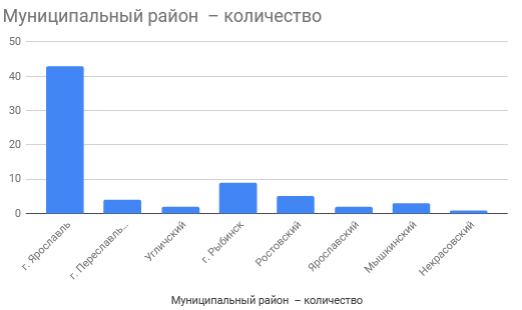 2 мониторинг: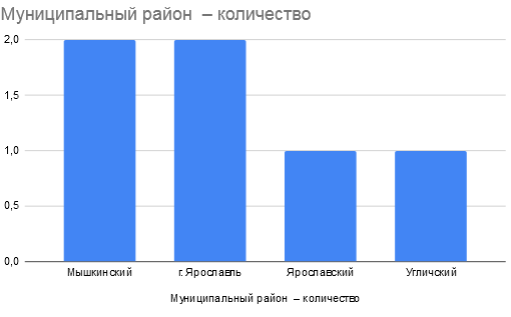 2. Список учреждений, принимавших участие в мониторинге Выявлены основные направления деятельности по ранней помощи:Ознакомиться с новыми подходами в организации работы консультационного пунктаСпециальная подготовка кадров для работы с детьми раннего возрастаУправление поведением ребенкаСоциализация детей в группе сверстниковНейропсихологический подход в работе по оказанию ранней помощиСопровождение детей раннего возраста с неврологическими нарушениямиСистемы организации занятий, формы маршрутов сопровождения детей на консультационных  пунктахвопросы консультирования родителейДиагностика и выявление детей с ОВЗ от 1 года до 3 летСетевое взаимодействиеОрганизация социального партнерства с медицинскими учреждениямиРабота с детьми при нарушении раннего эмоционального развитияМетодическое обеспечения для работы с детьми раннего возраста.Своевременная диагностика и коррекцияДиагностическая и коррекционная работа с детьми до 1 годаОрганизация работы с детьми с РАСПрограммное обеспечение дошкольного образования по раннему возрастуСистема взаимодействия специалистов ДОУ в работе с детьми раннего возраста, Раннее выявление детей с ОВЗМетоды диагностики и коррекцииИндивидуализация в раннем возрастеСтатус службы ранней помощи в ДОУ. Взаимодействие и социальное партнерство.Взаимодействие ДОУ с неврологомРазвитие, обучение и воспитание детей раннего возраста; рекомендации по организации игровой деятельностинет проблемсопровождение детей до 1,5 летПрактические рекомендации по организации инклюзивного образования и психолого-педагогическому сопровождению детей с ОВЗ и инвалидностью при отсутствии специалистов, призванных его обеспечитьРанняя неврологияНарушение речи в раннем возрастеКомплексная помощь детям раннего возраста с речевой недостаточностьюПреемственность и сотрудничество семьи и детского садаРанняя неврологическая патологияРабота с детьми с 1 до 2 летМетоды работы с родителями по выявлению и коррекции ранних признаков ОВЗ коррекцииОсновы консультирования родителейНедостаточность медицинского сопровождения в комплексном медико-психолого-педагогическом процессе. Неосведомленность родителей о психо-моторном развитии ребенка раннего возраста.Организация межведомственного взаимодействия в рамках работы КП с детьми раннего возраста.Межведомственное взаимодействие системы образования и здравоохраненияМедицинское сопровождениеВариативные программы по работе с детьми раннего возраста, их особенностиПривлечение родителейНеврологическая патологияДифференциальная диагностика нарушений.Практические рекомендации по организации инклюзивного образования и психолого-педагогическому сопровождению детей с ОВЗ и инвалидностью при отсутствии специалистов в МДОУ.Взаимодействие с родителямиПсихолого-педагогическое сопровождение детей раннего возраста с РАСПреобладающими видами нарушений у детей, получающих раннюю помощь являются тяжелые нарушения речи, задержка психического развития, умственная отсталость и тяжелые и множественные нарушения развития. Наименее распространёнными видами нарушений у детей, получающих помощь являются сенсорные, двигательные  расстройства аутистического спектра. Отдельно можно отметить значительное количество детей группы социального риска, которым оказывались услуги ранней помощи. Выводы1.  Кадровое и  обеспечение деятельности показанию ранней помощи не позволяет оказывать ее в полном объеме по всем направлениям и видам работ. В настоящее время в учреждениях Ярославской области, оказывающих раннюю помощь отсутствуют эрготерапевты. А также специалисты в сфере ранней помощи", т.е.  специалисты, имеющие высшее образование в области дошкольной или специальной педагогики или психологии детей раннего возраста, а также дополнительное профессиональное образование по программе повышения квалификации "Ранняя помощь". В связи с этим необходимо предусмотреть организацию обучения  специалистов по программе повышения квалификации "Ранняя помощь"на базе ГАУ ДПО ЯО ИРО. Для  достижения эффективности работы по оказанию ранней помощи  данный комплекс услуг должна  оказывать междисциплинарная команда профессионалов в области развития детей раннего возраста:педиатр развитияспециалист по коммуникации (логопед)специальный педагог (дефектолог)психолог  эрготерапевтспециалист по работе с семьейфизический терапевт (инструктор ЛФК) В Ярославском регионе реализованы  отдельные фрагменты работы в, отдельные интересные инициативы и практики, в рамках которых представлен    нестандартый подход к восстановлению с участием  физических терапевтов и эрготерапевтов  из Санкт-Петербурга, а также специалистов областного перинатального центра. (Опыт организации специальной смены для детей с двигательными и ментальными нарушениями в Ярославле в июне 2019 года в лагере, который был организован по инициативе благотворительного фонда «Маленькая страна».   Смена объединила 14 детей в возрасте от одного до четырех лет с ограниченными возможностями здоровья и их семьи. Некоторые из них ранее уже наблюдались у петербургских врачей. Общей целью была реабилитация детей.Замечание. Минздрав РФ намерен включить в обновленную номенклатуру должностей медработников специалистов по медицинской реабилитации – эрготерапевта, кинезотерапевта, медицинского психолога. Проекты соответствующих приказов подготовлены 
На Западе эрготерапевт – это специалист, помогающий пациенту с функциональными нарушениями, например двигательными, приобретать или восстанавливать повседневные навыки. Особенно это важно для пациентов с ДЦП. До сих пор в России такой специальности не было.
 По сведениям эксперта, до сих пор таких специалистов готовил только частный Медико-социальный институт в Санкт-Петербурге, в котором преподавали специалисты, прошедшие в 1990-е годы учебу в Скандинавии. Всего прошло два годовых курса, на каждом из которых подготовили 20 физических терапевтов и 20 эрготерапевтов. Один курс оплатил Русфонд, другой – программа Spina bifida фонда «Сделай шаг».2. Необходимо усилить организационную работу по созданию междисциплинарных  команд специалистов в процессе работы должна осуществить комплекс профессиональных действий, направленных на:- оценку соответствия состояния ребенка критериям составления ИПРП;- мониторинг развития ребенка группы риска;- проведение оценочных процедур для составления ИПРП;- разработку, реализацию ИПРП и оценку ее эффективности;- консультирование специалистов организаций образования, здравоохранения и социального обслуживания по вопросам, связанным с поддержкой развития и адаптации ребенка.3.  С целью осуществления информационно-просветительской деятельности в организациях, оказывающих услуги ранней помощи, на официальных сайтах ДОО должны быть созданы разделы «Ранняя помощь детям и их семьям» и сообщества в социальных сетях, в которых размещена информация об оказываемых услугах, специалистах, контактные сведения, полезная информация для родителей (законных представителей) по воспитанию и взаимодействию с детьми раннего возрасту. На базе интернет-ресурсов организаций, оказывающих услуги ранней помощи создана система обратной связи с целью интерактивного обсуждения вопросов развития и воспитания детей целевой категории, осуществления консультирования родителей в дистанционном формате.4.  Одной из причин, негативно влияющей на развитие системы ранней помощи, является недостаточный уровень межведомственного взаимодействия. В целях повышения результативности межведомственного взаимодействия, увеличения спроса родителей на оказание услуг ранней помощи необходимо в 2020 году целесообразно:Провести на площадках организаций рабочие встречи со специалистами муниципальных органов управления образования, специалистами медицинских учреждений, представителями общественных организаций по выработке конкретных мер и решений  по созданию региональной программы ранней помощи, направленная на обеспечение реализации в регионе комплекса услуг ранней помощи на основе межведомственного взаимодействия органов государственной власти субъектов Российской Федерации, органов местного самоуправления, медицинских организаций, организаций социального обслуживания, организаций, осуществляющих образовательную деятельность, включая негосударственные организации, в том числе социально ориентированные некоммерческие организации.Разработать учебно-методические пособия по сопровождению деятельности по оказанию Ранней помощи детям с ОВЗ.Организовать проведение круглых столов с целью трансляции лучших практик работы по межведомственному  и сетевому взаимодействию специалистов системы здравоохранения, образования, социальной защиты и других заинтересованных структур по оказанию специализированной помощи детям раннего возраста, родителям, воспитывающим детей данной категории в рамках функционирования организаций, оказывающих услуги ранней помощи.Организовать проведение мастер-классов, учебных семинаров, обучающих программ  с целью освоения современных методик и моделей работы по оказания ранней помощи, оказание методической поддержке  специалистам по разработке  индивидуальных программ ранней помощи" по каждой из целевых групп детей в ней нуждающихся. Критерии для выделения групп: Ребенок в возрасте от рождения до трех лет, который имеет статус "ребенок-инвалид", подтвержденный действующей справкой об установлении категории "ребенок-инвалид", выданной учреждением медико-социальной экспертизы (МСЭ).2. Ребенок в возрасте от рождения до трех лет, у которого выявлено стойкое нарушение функций организма или заболевание, приводящие к стойким нарушениям функций организма, задержка развития. Факт наличия нарушения функции(й), заболевания, задержки развития подтверждается справкой, выданной медицинской организацией на основании Приказа Минздравсоцразвития России от 02.05.2012 N 441н "Об утверждении Порядка выдачи медицинскими организациями справок и медицинских заключений).3. Ребенок в возрасте от рождения до трех лет, воспитывается в государственном (муниципальном) учреждении, в организации для детей-сирот и детей, оставшихся без попечения родителей.4. Ребенок в возрасте от рождения до трех лет, который воспитывается в семье, находящейся в трудной жизненной ситуации, что выявляется организациями социального обслуживания, помощи семье и детям, органами опеки и попечительства.5. Ребенок в возрасте от рождения до трех лет, который относится к категории детей с ограниченными возможностями здоровья, что подтверждено заключением, выданным психолого-медико-педагогической комиссией.5. Очевидно, что при оказании ранней помощи  большинство учреждений в нашем регионе работают идеологии  модели, ориентированной на ребенка, а не на  семью в целом. О чем свидетельствует анализ полученных ответов на вопрос « Какие  конкретные виды работы  по оказанию ранней помощи  семье  проводятся ДОУ, центрах помощи детям» .  Не более 9-10 процентов учреждений оказывают такого рода помощь. Так, например оказание помощи родителям в формирование и развитие социально-бытовых навыков ребенка, двигательных навыков, как услугу отметили 2, 0  % респондентов- МДОУ д/с № 18 "Сказка" г.УгличМДОУ "Детский сад № 207" г.ЯрославльМДОУ "Детский сад № 73" г.ЯрославльМДОУ "Детский сад № 85" г.ЯрославльМДОУ "Детский сад № 61" г.ЯрославльМДОУ "Детский сад №92" г.ЯрославльМУ ППМС "Центр помощи детям" г. РыбинскМДОУ "Детский сад №212" г.ЯрославльМДОУ "Детский сад "Звёздочка" г. Переславль-ЗалесскийДетский сад 56  г.РыбинскМДОУ "Детский сад № 2 р.п. Семибратово""Центр помощи детям", г. РыбинскМДОУ детский сад №4 "Олимпийский" .Угличский р-нМДОУ"Детский сад №78" г.ЯрославльМДОУ "Детский сад № 8" Ростовский р-нМДОУ № 8 "Ленок" ЯМРМДОУ детский сад "Росинка" Мышкинский р-нМДОУ "Детский сад №190" г.ЯрославльР.П. Семибратово д.с.№2МДОУ "Детский сад №142" г.ЯрославльМДОУ "Детский сад №61" г.ЯрославльМДОУ "Детский сад № 59" г.ЯрославльМДОУ "Детский сад №150" г.ЯрославльМДОУ "Детский сад № 106" г.ЯрославльМДОУ "Детский сад № 23" г.ЯрославльМДОУ "Детский сад № 209" г.ЯрославльМДОУ"Детский сад № 130" г.ЯрославльМДОУ "Детский сад №13" г.ЯрославльМДОУ "Детский сад № 50" г.ЯрославльМДОУ "Детский сад № 183" г.ЯрославльМДОУ "Детский сад №158" г.ЯрославльМДОУ "Детский сад № 78" г.ЯрославльМДОУ "Детский сад № 232" г.ЯрославльМДОУ "Детский сад № 241" г.ЯрославльМДОУ "Детский сад № 32" г.ЯрославльМДОУ Детский сад 182 г.ЯрославльМДОУ "Детский сад №144" г.ЯрославльМДОУ "Детский сад № 243" г.ЯрославльМДОУ "Детский сад №109" г.ЯрославльМДОУ "Детский сад № 41" г.ЯрославльМДОУ "Детский сад №191" г.ЯрославльМДОУ "Детский сад № 133" г.ЯрославльМДОУ "Детский сад №237" г.ЯрославльМДОУ "Детский сад № 19" г.ЯрославльМДОУ детский сад "Тополёк" Мышкинский р-нМДОУ "Детский сад № 55" г.ЯрославльМДОУ "Детский сад № 228" г.ЯрославльДетский сад N 6 г.ЯрославльМДОУ Детский сад « 179 г.ЯрославльДиагностическаяОчевидно, что в учреждениях доминируют следующие виды деятельности: консультативная, информационно-просветительская и  Диагностическая	Какие  конкретные виды работы  по оказанию ранней помощи  семье  проводятся ДОУ, центрах помощи детям ?33К какой модели относится деятельность Вашего учреждения ? Проблемные вопросы для последующего обсуждения на мероприятиях по работе с детьми раннего возраста, выделенные респондентами